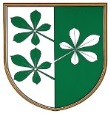 OBČINA KIDRIČEVOKomisija za mandatna vprašanja, volitve in imenovanjaKopališka ul. 142325 KidričevoNa podlagi 20. člena Statuta Občine Kidričevo (Uradno glasilo slovenskih občin, št. 62/16 in 16/18) in 10. člena Odloka o ustanovitvi javnega podjetja vzdrževanje in gradnje Kidričevo d.o.o. (Uradno glasilo slovenskih občin, št. 5/11 in 4/17) komisija za mandatna vprašanja, volitve in imenovanja predlaga občinskemu svetu Občine Kidričevo, da sprejme  S K L E PI.V nadzornem svetu Vzdrževanje in gradnje Kidričevo, javno podjetje, d.o.o. se z dne 26.3.2019 razreši člana – predstavnika ustanovitelja:Danilo LENDERO, Apače 104, 2324 Lovrenc na Dravskem poljuMiran GOLUB, Apače 128/a, 2324 Lovrenc na Dravskem polju.O B R A Z L O Ž I T E VKomisija za mandatna vprašanja, volitve in imenovanja je na svoji 3. dopisni seji, ki je potekala v času od 3.7.2019 do vključno 5.7.2019 do 12. ure obravnavala predlog za razrešitev članov v nadzorni svet ustanoviteljev, Vzdrževanje in gradnje Kidričevo, javno podjetje, d.o.o..Občinski svet Občine Kidričevo, je za mandatno dobo štirih let 26.3.2015 imenoval kot člana ustanovitelja gospodaDanila Lendera, Apače 104 inMirana Goluba, Apače 128/a. Okrožno sodišče na Ptuju nas je obvestilo, da mora predlagatelj Vzdrževanje in gradnje Kidričevo, javno podjetje, dopolniti predlog za vpis spremembe nadzornikov, s sklepom ustanovitelja o razrešitvi dosedanjih članov nadzornega sveta. Številka: 013-1/2019Datum:  5.7.2019								Milan Fideršek;								predsednik komisije za 								mandatna vprašanja, volitve								in imenovanja 